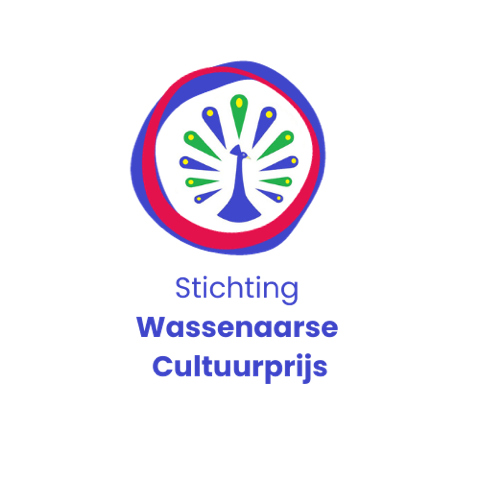 Pauw Wow Show 2024Kunstwedstrijd voor kinderen van 6 t/m 12 jaarThema editie 2024Ik vind je speciaal!Ja, ik doe mee en maak graag kans op 500 euro om te besteden aan een cultureel doel.Mijn naam is   ………………………………………………………………… Leeftijd/geboorte datum………………………………………………………Adres:…………………………………………………………………………..School:……………………………………………groep……………………..Telefoon: ………………………………………………………………………E-mail…………………………………………………………………………..Speciaal voor mij is……………………………..omdat……………………..Uitleg over mijn kunstwerk:…………………………………………………..…………………………………………………………………………………..…………………………………………………………………………………..…………………………………………………………………………………..…………………………………………………………………………………..Ik ga de 500 Euro gebruiken voor…………………………………………..………………………………………………………………………………….………………………………………………………………………………….………………………………………………………………………………….Akkoord ouders………………………………………………………………. *Volg ons ook op Instagram https://www.instagram.com/wassenaarsecultuurprijs/